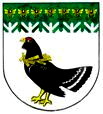 от 12 марта 2024 года  № 149О внесении изменений в постановление администрации Мари-Турекского муниципального района от 23 мая 2022 года № 308 «Об утверждении нормативов допустимых концентраций загрязняющих веществ, в сточных водах абонентов, допущенных к сбросу через централизованную систему водоотведения в Мари-Турекском муниципальном районе»Руководствуясь Федеральными законами от 06.10.2003 г. №131-ФЗ «Об общих принципах организации местного самоуправления в Российской Федерации», от 07.12.2011 г. №416-ФЗ «О водоснабжении и водоотведении»,  постановлением Правительства Российской Федерации от 29.07.2013 г. № 644 «Об утверждении правил холодного водоснабжения и водоотведения и о внесении изменений в некоторые акты Правительства Российской Федерации», администрация Мари-Турекского муниципального района Республики Марий Эл п о с т а н о в л я е т:Внести в постановление администрации Мари-Турекского муниципального района Республики Марий Эл от 23 мая 2022 года № 308 «Об утверждении нормативов допустимых концентраций загрязняющих веществ, в сточных водах абонентов, допущенных к сбросу через централизованную систему водоотведения в Мари-Турекском муниципальном районе» следующие изменения:Приложение №1 «Нормативы допустимых концентраций загрязняющих веществ в сточных водах абонентов, допущенных к сбросу через централизованную систему водоотведения» изложить в новой редакции, прилагается. Разместить настоящее постановление на официальном сайте администрации Мари-Турекского муниципального района в информационно-телекоммуникационной сети «Интернет».Контроль за исполнением настоящего постановления возложить на директора МУП «Водоканал» Мари-Турекского муниципального района Мухаметханов Р.Н.НОРМАТИВЫдопустимых концентраций (Сн) загрязняющих веществ в сточных водах абонентов, допущенных к сбросу через централизованную систему водоотведения пгт.Мари-ТурекМАРИЙ ЭЛ РЕСПУБЛИКЫНМАРИЙ ТУРЕК МУНИЦИПАЛЬНЫЙ РАЙОНЫНАДМИНИСТРАЦИЙЖЕАДМИНИСТРАЦИЯМАРИ-ТУРЕКСКОГО МУНИЦИПАЛЬНОГО РАЙОНАРЕСПУБЛИКИ МАРИЙ ЭЛАДМИНИСТРАЦИЯМАРИ-ТУРЕКСКОГО МУНИЦИПАЛЬНОГО РАЙОНАРЕСПУБЛИКИ МАРИЙ ЭЛПУНЧАЛПОСТАНОВЛЕНИЕПОСТАНОВЛЕНИЕГлава администрацииМари-Турекского муниципального района	             С.Ю. РешетовПриложение №1к постановлению администрации Мари-Турекский муниципальный район от 23 мая 2022 года № 308(в редакции от 12 марта 2024 г. № 149)№п/пЗагрязняющие веществаНорматив допустимой концентрации (Сн)№п/пЗагрязняющие веществамг/дм1Аммоний-ион142Ацетон20,03БПК (полное)3004Взвешенные вещества1205Железо0,26Жиры25,07Кадмий0,0158Медь0,029Нефтепродукты0,3310Никель0,1811Свинец0,1612СПАВ0,713Сульфаты73,114Фенолы0,0215Фториты5,0316Хлориды30017Хром 3-х вал.0,1918Хром 6-х вал.0,0419Цинк0,0820Фосфаты 0,321Алюминий0,86